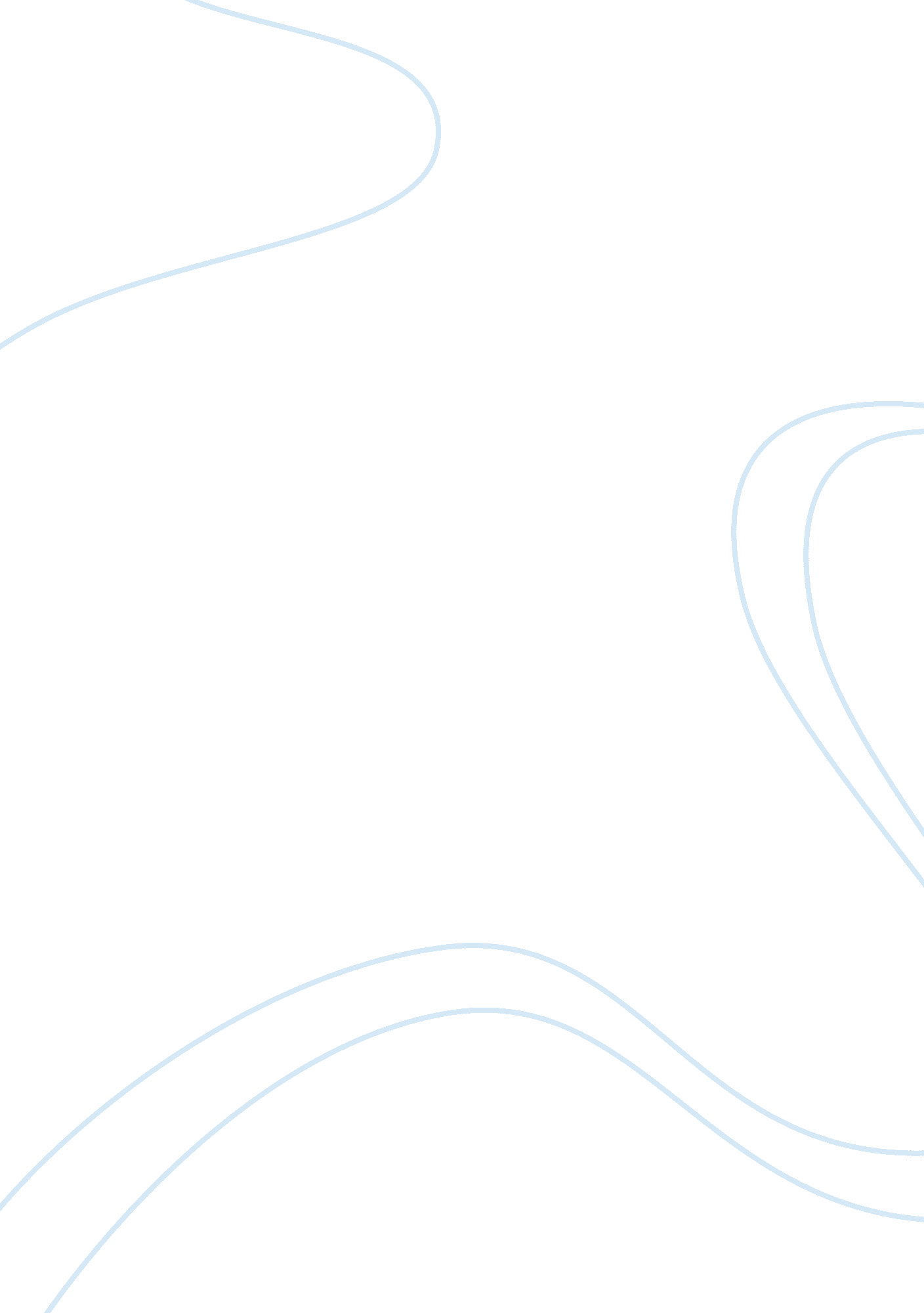 The pros and cons of the industrial revolutionHistory, Revolution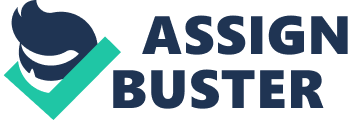 The Industrial Revolution was a period in history when mankind found innovative and efficient ways of producing goods, manufacturing services and creating new methods of transportation. This not only revolutionized the way the market system functioned, but also changed the way people perceived their status in society and what they required as basic necessities. However, the price that humanity was forced to pay for the emergence of the Industrial Revolution greatly outweighed the rewards that accompanied it. Prior to the Industrial Age, the Western European market operated on a simple " putting-out" system. The average producer was able to manufacture a product in the same area that he or she lived on and the demand for that product was usually set by a few local consumers. The process was easy and simple, provided that the product being created was always required by someone else. However, the invention of Machinery and all of its accompanying peripherals allowed producers to start manufacturing on a mass sc... ______________________________________________________________________________ The Effects of the Industrial Revolution The Industrial Revolution was absolutely beneficial to the progress of the world from the 1800s all the way to present day. Sacrifices were made which allowed technological advancements during the Industrial Revolution, which in turn, createdhappiness, life opportunities, and an over-all, definite amelioration of life. At the beginning of the Industrial Revolution, many hardships had to be overcome, causing great grief to most of the population. Faith was lost, patience was tried, and a blanket of oppression covered the people of Europe. When new inventions arose to facilitate the producing and mass-producing of goods that supplied the people of Europe, nearly everyone was forced to begin a newcareerwithin a factory. These are just some of the hardships that many loyal, hardworking citizens were faced with. The reverberations of these new inventions caused a dramatic plummet of the life expectancy of an average citizen to an alarming 15 years of age. Women and children were expected to work up to 16 hours a day and doing labor that could cause serious injury, like carrying extremely heavy loads. For their work, they were paid ridiculous wages, women around 5 shillings per week, and children about 1. One can easily recognize the negative aspects of such a dramatic event. However, if one " steps back" to view the revolution as a whole, he will notice that the positive aspects completely outweigh the negative aspects. The job opportunities and price decrease definitely improved the lives of the people, giving them a chance to be a part of the society and be able to purchase products at a price that wasn't too bad. Many lives changed outside work. There were many national benefits of this revolution. One very important thing was that there became many more goods available because of the mass-production. Due to this mass-producing, the goods also dropped in price, which considerably benefited those who were... [continues] 